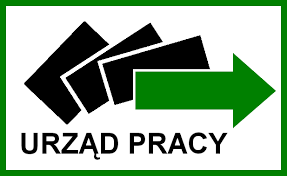 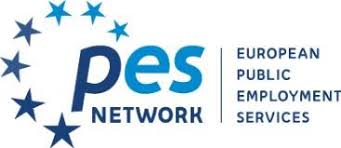                                                                Europejskie Dni                     Pracodawców W ramach Otwartego Dnia dla Pracodawców w dniu 8 listopada 2018 w Powiatowym Urzędzie Pracy w Kętrzynie ul. Pocztowa 11  w godz. 9:00-12:00 pok.120odbędą się konsultacje, w trakcie których pracownicy urzędu udzielać będą kompleksowych informacji nt. usług i instrumentów rynku pracy, zatrudniania cudzoziemców na terytorium RP, Krajowego Funduszu Szkoleniowego i pozostałych form współpracy.                                        Serdecznie zapraszamy                 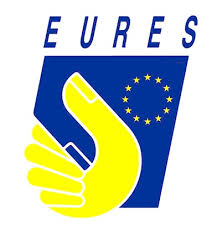 